ТЕКСТ ОБЪЯВЛЕНИЯО предоставлении в собственность земельного участка площадью 1200 кв. мдля ведения личного подсобного хозяйства в деревне Белое Полемуниципального образования город ТулаВ соответствии со статьей 39.18 Земельного кодекса Российской Федерации правительство Тульской области сообщает о предоставлении в собственность земельного участка площадью 1200 кв.м для ведения личного подсобного хозяйства в деревне Белое Поле муниципального образования город Тула. Земельный участок частично расположен в водоохранной зоне.Заявления о намерении участвовать в аукционе на право заключения договора купли-продажи земельного участка принимаются по адресу: г. Тула,  ул. Жаворонкова, 2, каб. 112, в течение тридцати дней со дня публикации.В заявлении указываются:- фамилия, имя и (при наличии) отчество, место жительства заявителя, реквизиты документа, удостоверяющего личность заявителя;- дата и место публикации;- кадастровый номер земельного участка,его площадь, местоположение;-цель использования земельного участка;- вид права, на котором заявитель желает приобрести земельный участок;- почтовый адрес и (или) адрес электронной почты.Схема расположения земельного участка на кадастровом плане территории, местоположение которого: муниципальное образование город Тула,деревня Белое Поле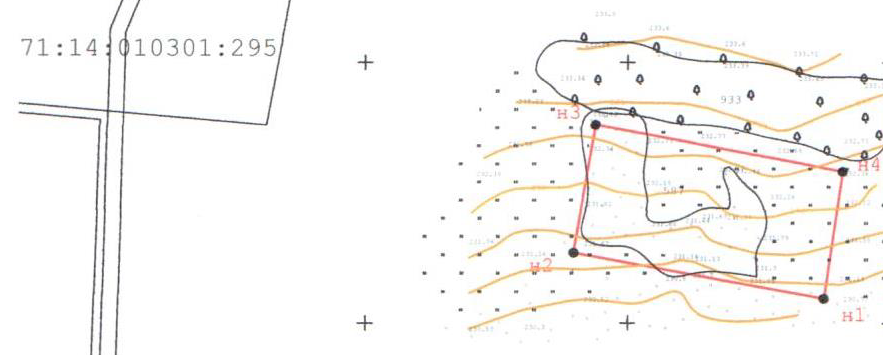 